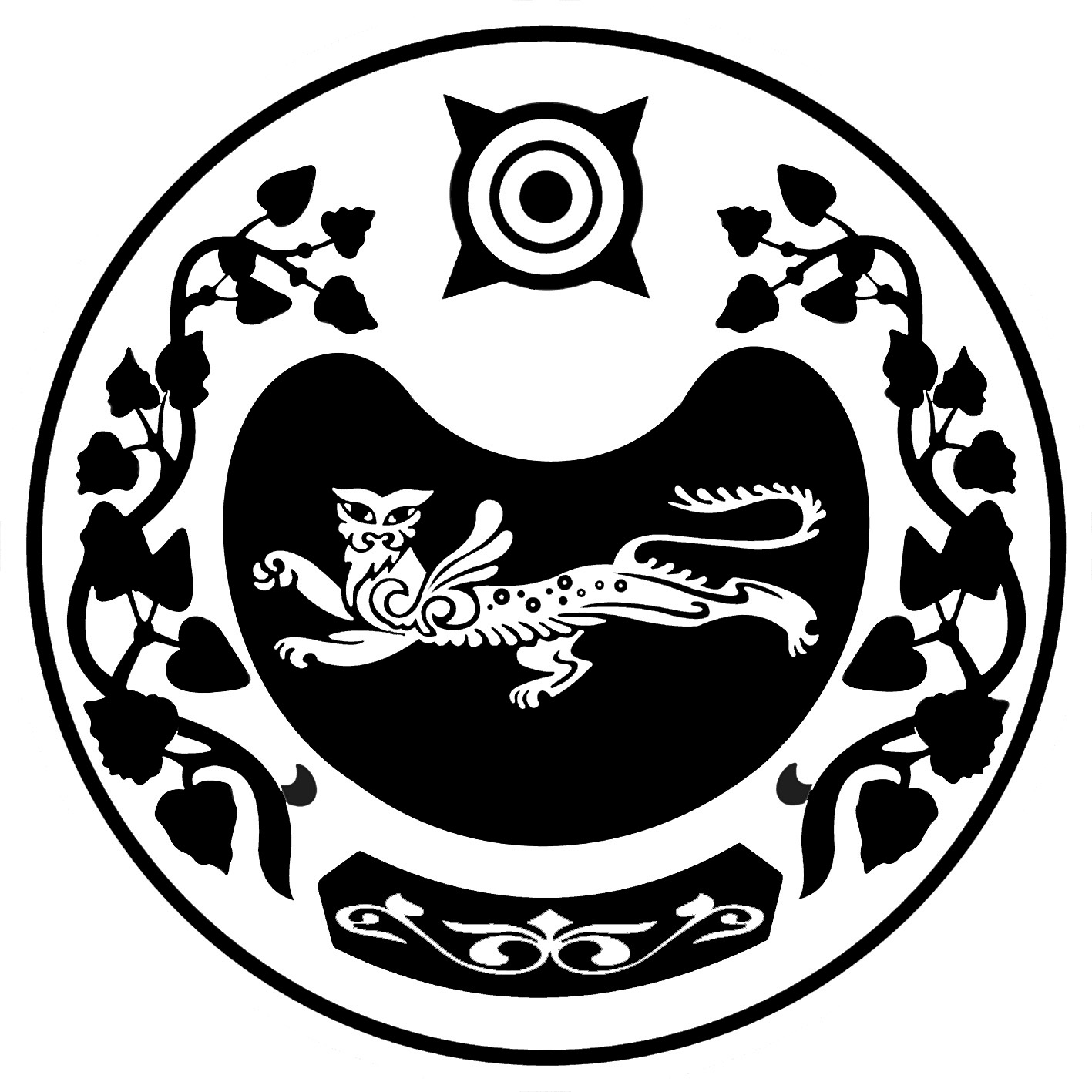 Государственная инспекция по охране объектов культурного наследия Республики Хакасия ПРИКАЗ« ____» __________ 2022 г.                                                                       № _______г. АбаканОб утверждении Программы профилактики рисков причинения вреда (ущерба) охраняемым законом ценностям при осуществлении федерального государственного контроля (надзора) за состоянием, содержанием, сохранением, использованием, популяризацией и государственной охраной объектов культурного  наследия, расположенных на территории Республики Хакасия, на 2023 годВ соответствии со статьей 44 Федерального закона от 31.07.2020 № 248-ФЗ «О государственном контроле (надзоре) и муниципальном контроле в Российской Федерации» п р и к а з ы в а ю:Утвердить Программу профилактики рисков причинения вреда (ущерба) охраняемым законом ценностям при осуществлении федерального государственного контроля (надзора) за состоянием, содержанием, сохранением, использованием, популяризацией и государственной охраной объектов культурного  наследия, расположенных на территории Республики Хакасия, на 2023 год, согласно приложению.РуководительГосударственной инспекции по охране объектов культурного наследия Республики Хакасия                                                                                       Д. ЛевченкоПрограмма профилактики рисков причинения вреда (ущерба) охраняемым законом ценностям при осуществлении федерального государственного контроля (надзора) за состоянием, содержанием, сохранением, использованием, популяризацией и государственной охраной объектов культурного  наследия, расположенных на территории Республики Хакасия, на 2023 годРаздел 1. Анализ текущего состояния осуществления вида контроля, описание текущего уровня развития профилактической деятельности контрольного (надзорного) органа, характеристика проблем, на решение которых направлена программа профилактики рисков причинения вреда1.1 Государственная инспекция по охране объектов культурного наследия Республики  Хакасия (далее – Госохранинспекция) осуществляет федеральный государственный контроль (надзор) за состоянием, содержанием, сохранением, использованием, популяризацией и государственной охраной объектов культурного наследия (далее – федеральный государственный контроль (надзор) в соответствии со статьей 11 Федерального закона от 25.06.2002 № 73-ФЗ «Об объектах культурного наследия (памятниках истории и культуры) народов Российской Федерации» (далее – Федеральный закон № 73-ФЗ), Положением о федеральном государственном контроле (надзоре) за состоянием, содержанием, сохранением, использованием, популяризацией и государственной охраной объектов культурного наследия, утвержденного постановлением Правительства Российской Федерации  от 30.06.2021   № 1093, постановлением Главы Республики Хакасия - Председателя Правительства Республики Хакасия от 11.06.2013 № 33-ПП «Об организации деятельности по осуществлению переданных полномочий Российской Федерации в области государственной охраны объектов культурного наследия федерального значения», Положением о Государственной инспекции по охране объектов культурного наследия Республики Хакасия, утвержденного постановлением Правительства Республики Хакасия от 29.12.2016 № 645.Предметом федерального государственного контроля (надзора) в области охраны объектов культурного наследия является соблюдение юридическими лицами, индивидуальными предпринимателями и гражданами в отношении объектов культурного наследия федерального значения, зон охраны объектов культурного наследия федерального значения, защитных зон объектов культурного наследия федерального значения установленных Федеральным законом № 73-ФЗ, другими федеральными законами, принимаемыми в соответствии с ними иными нормативными правовыми актами Российской Федерации, законами и иными нормативными правовыми актами субъектов Российской Федерации обязательных требований в области охраны объектов культурного наследия, включая:требования охранных обязательств собственников или иных законных владельцев объектов культурного наследия;требования к содержанию и использованию объекта культурного наследия, требования к сохранению объекта культурного наследия, требования к обеспечению доступа к объекту культурного наследия;требования к градостроительным регламентам в границах территорий зон охраны объекта культурного наследия;требования, содержащиеся в разрешительных документах, выданных федеральным органом охраны объектов культурного наследия и региональным органом охраны объектов культурного наследия в соответствии с законодательством об охране объектов культурного наследия;требования к проведению работ по сохранению объектов культурного наследия, в том числе о соответствии работ согласованной проектной документации и разрешению на проведение работ по их сохранению;требования к осуществлению деятельности в границах территории объекта культурного наследия, в границах территорий зон охраны объекта культурного наследия, защитной зоны объекта культурного наследия;требования к обеспечению доступности для инвалидов объектов социальной, инженерной и транспортной инфраструктур и предоставляемых услуг;меры по обеспечению сохранности объекта культурного наследия, включенного в единый государственный реестр объектов культурного наследия (памятников истории и культуры) народов Российской Федерации;меры по обеспечению сохранности объектов культурного наследия, предусмотренные проектной документацией на строительство, реконструкцию, капитальный ремонт объектов капитального строительства, на проведение работ по сохранению объектов культурного наследия.Программа профилактики рисков причинения вреда (ущерба) охраняемым законом ценностям при осуществлении федерального государственного контроля (надзора) (далее – Программа) разработана в соответствии со статьей 44 Федерального закона от 31.07.2020 № 248-ФЗ «О государственном контроле (надзоре) и муниципальном контроле в Российской Федерации» и Правилами разработки и утверждения контрольными (надзорными) органами программы профилактики рисков причинения вреда (ущерба) охраняемым законом ценностям утвержденных постановлением Правительства Российской Федерации от 25 июня 2021 года № 990.Программа представляет собой взаимосвязанный по целям, задачам, ресурсам и срокам осуществления комплекс профилактических мероприятий, обеспечивающих соблюдение контролируемыми лицами обязательных требований, направленных на выявление и устранение конкретных причин и факторов несоблюдения обязательных требований, а также на создание и развитие системы профилактики. По состоянию на 21.09.2022 на территории Республики Хакасия находится 1050 объектов культурного наследия федерального значения.В соответствии с положениями статьи 47.6 Федерального закона № 73-ФЗ ведется работа по оформлению охранных обязательств собственников или иных законных владельцев земельных участков, в границах которых располагаются объекты археологического наследия. Необходимо отметить, что все 1050 объектов культурного наследия федерального значения, расположенных на территории Республики Хакасия, являются объектами археологического наследия.  Охранное обязательство направляется собственникам или иным законным владельцам земельных участков, а также в орган регистрации прав для регистрации указанных в статье 47.1 Федерального закона № 73-ФЗ ограничений (обременений) прав в Едином государственном реестре недвижимости.На 21.09.2022 всего утверждено 283 охранных обязательств.Согласно пункта 7 статьи 48 Закона № 73-ФЗ договоры о передаче прав собственности (владения, пользования) земельным участком, в границах которого расположен объект археологического наследия, должны включать существенное условие о возникновении у нового правообладателя обязанностей по исполнению охранного обязательства. Копия охранного обязательства должна являться неотъемлемой частью таких договоров.Работа по оформлению охранных обязательств и направлению их в адрес собственников (иных законных владельцев) земельных участков, а также в орган регистрации прав, отнесена настоящей программой к профилактическим мероприятиям, так как обеспечивает адресное информирование контролируемых лиц о специальном статусе объектов культурного наследия и установленных в отношении них обязательных требований.В результате реализации программы ожидается повышение уровня информированности контролируемых лиц по вопросам соблюдения обязательных требований, повышение правовой грамотности контролируемых лиц, формирование ответственного отношения к проблемам сохранения объектов культурного наследия, что в результате должно привести к снижению количества нарушений обязательных требований и минимизации угрозы причинения вреда охраняемым законом ценностям.1.5. Характерными нарушениями обязательных требований законодательства Российской Федерации в области охраны объектов культурного наследия являются:нарушение режима использования земель в границах территории объекта культурного наследия;осуществляется проведение земляных, строительных, мелиоративных, хозяйственных работ и иных работ на территории объектов культурного наследия в отсутствие государственной историко-культурной экспертизы, проведенной до начала работ;строительные и иные работы на земельном участке, непосредственно связанном с земельным участком в границах территории объекта культурного наследия, проводятся в отсутствие в проектной документации разделов об обеспечении сохранности указанного объекта культурного наследия или о проведении спасательных археологических полевых работ или проекта обеспечения сохранности указанного объекта культурного наследия либо плана проведения спасательных археологических полевых работ, включающих оценку воздействия проводимых работ на указанный объект культурного наследия, согласованных с региональным органом охраны объектов культурного наследия.1.6. Анализ причин нарушений обязательных требований, условий, способствующих нарушениям обязательных требований, показывает следующее:1) контролируемые лица не знают и (или) неверно понимают требования законодательства в области охраны объектов культурного наследия;2) контролируемые лица не знают и (или) неверно понимают ограничения (обременения) права, установленные Федеральным законом от 25.06.2002 № 73-ФЗ.3) особенности законодательства формируют причины постоянного сохранения нарушений обязательных требований.1.7. На официальном портале исполнительных органов государственной власти Республики Хакасия в сети «Интернет» (https://r-19.ru/authorities/protection-of-cultural-heritage/common/6496/) размещены и поддерживаются в актуальном состоянии: тексты нормативных правовых актов, регулирующих осуществление государственного контроля (надзора);сведения об изменениях, внесенных в нормативные правовые акты, регулирующие осуществление государственного контроля (надзора);руководство по соблюдению обязательных требований;программа профилактики нарушения обязательных требований; перечень обязательных требований;обобщение правоприменительной практики;доклад об итогах программы проведения Госохранинспекцией  в области профилактики нарушений обязательных требований в сфере охраны объектов культурного наследия; проведение консультаций по вопросам соблюдения обязательных требований;направление предостережений о недопустимости нарушения обязательных требований.1.8. Федеральным законом от 25.06.2002 № 73-ФЗ не установлена обязанность по извещению органа охраны о государственной регистрации права на земельный участок в границах территории объекта культурного наследия.С учетом указанных обстоятельств, при осуществлении государственного контроля (надзора) не представляется возможным определить точный перечень контролируемых лиц и вести их учет в режиме реального времени.Данные обстоятельства также затрудняют эффективность профилактической работы и информирования контролируемых лиц.1.7. В рамках организованной Госохранинспекцией профилактической работы, систематически проводится консультирование по вопросам касающихся объектов культурного наследия, по телефону, по средствам электронной почты, также в целях недопущения нарушения обязательных требований проводится рассылка информации лицам, осуществляющим хозяйственную деятельность, в результате которой возможно нарушение действующего законодательства в сфере охраны объектов культурного наследия.Раздел 2. Цели и задачи реализации Программы 2.1. Профилактическая работа в Госохранинспекции представляет собой комплекс мер организационного, информационного, правового и иного характера, направленных на достижение следующих основных целей:1) предотвращение причинения вреда либо угрозы причинения вреда объектам культурного наследия вследствие нарушений обязательных требований в области охраны объектов культурного наследия (далее – обязательные требования) (снижение количества случаев причинения вреда либо угрозы причинения вреда объектам культурного наследия, выявленным объектам культурного наследия);2) предупреждение нарушений подконтрольными субъектами обязательных требований (снижение количества случаев нарушений обязательных требований).3) формирование моделей социально ответственного, добросовестного, правового поведения подконтрольных субъектов. 2.2. Для достижения поставленных целей настоящей программы необходимо решение следующих задач:1) выявление причин, факторов и условий, способствующих причинению вреда объектам культурного наследия и нарушению обязательных требований, определение способов устранения или снижения рисков их возникновения;2) устранение причин, факторов и условий, способствующих причинению вреда либо угрозе причинения вреда объектам культурного наследия и нарушению обязательных требований;3) установление и оценка зависимости видов, форм и интенсивности профилактических мероприятий от особенностей конкретных подконтрольных субъектов (объектов);4) проведение профилактических мероприятий;5) повышение квалификации кадрового состава контрольно-надзорного органа;6) создание системы консультирования подконтрольных субъектов, в том числе с использованием современных информационно-телекоммуникационных технологий;7) определение перечня видов и сбор статистических данных, необходимых для организации профилактической работы.Раздел 3. Перечень профилактических мероприятий, сроки (периодичность) их проведенияРаздел 4. Показатели результативности и эффективности Программы профилактики4.1. Основными критериями оценки эффективности и результативности профилактических мероприятий являются:- информированность контролируемых лиц об обязательных требованиях, о принятых и готовящихся изменениях в системе обязательных требований, о порядке проведения мероприятий по контролю, правах контролируемых лиц в ходе мероприятий по контролю;- знание и понимание обязательных требований контролируемым лицам;- взаимодействие контролируемых лиц с Госохранинспекцией в установленных действующим законодательством случаях, в том числе в рамках проводимых профилактических мероприятий.Оценка эффективности и результативности профилактических мероприятий осуществляется в ходе анализа выполнения мероприятий Программы профилактики по следующим индикативным показателям:Показатели эффективности и результативности профилактических мероприятий в 2023 году4.2. Результаты оценки эффективности и результативности профилактических мероприятий отражаются в докладе об итогах профилактической работы, проведенной Госохранинспекцией.Приложение к приказу Государственной инспекции по охране объектов культурного наследия Республики Хакасия от «___»________№ _______№ п/пНаименование мероприятияСрок выполнения мероприятияОтветственный за исполнение1234Информированиев течение 15 дней с момента принятия нормативных правовых актов, программ, перечней, руководств и иных сведений или внесения  в них измененийОтдел государственного надзора,Отдел государственной охраны объектов культурного наследияОбобщение правоприменительной практикине позднее 1 февраля  года, следующего за отчетнымОтдел государственного надзора3.Объявление предостереженияне позднее 10 дней со дня получения сведений, указанных в части 1 статьи 49 Федерального закона «О государственном контроле (надзоре) и муниципальном контроле в Российской Федерации»Отдел государственного надзора4.Консультирование:- по телефону;- посредством видео-конференц-связи;- на личном приеме;Консультирование осуществляется по следующим вопросам:1) наличие и (или) содержание обязательных требований;2) периодичность и порядок проведения контрольных (надзорных) мероприятий;3) порядок выполнения обязательных требований;4) порядок выполнения предписания, выданного по итогам контрольного (надзорного) мероприятияПо вопросу, предусмотренному подпунктом 4 осуществляется письменное консультирование.Консультирование по однотипным обращениям (5 и болеет раз) контролируемых лиц и их представителей осуществляется посредством размещения на Официальном портале исполнительных органов государственной власти Республики Хакасия в сети «Интернет» письменного разъяснения, подписанного руководителем контрольного (надзорного) органа.ежедневно, кроме выходных и праздничных дней с 09:00 до 18:00, перерыв с 13-00 до 14-00.Отдел государственного надзора,Отдел государственной охраны объектов культурного наследия№ п/пНаименование показателяВеличина1.Количество контролируемых лиц, в отношении которых проведены профилактические мероприятияне менее 50%2.Наличие и полнота информации, размещенной на Официальном портале исполнительных органов государственной власти Республики Хакасия в сети «Интернет» в соответствии с частью 3 статьи 46 Федерального закона от 31 июля 2021 г. № 248-ФЗ «О государственном контроле (надзоре) и муниципальном контроле в Российской Федерации»100%3.Удовлетворенность контролируемых лиц консультированием Госохранинспекции100% от числа обратившихся4.Проведение профилактических мероприятий, предусмотренных перечнем, в соответствии со сроками (периодичностью) их проведения100%5.Количество проведенных профилактических мероприятийне менее 20